https://www.centurylink.com/wholesale/pcat/ixcprivateline.htmlPrivate Line Transport (PLT) Service - General Information - V8.0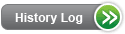 Product DescriptionPrivate Line Transport (PLT) Service provides an `End-to-End' service through the application of point to point or multiplexed services.Private Line Transport (PLT) provided for the transmission of voice and/or data are usually non-switched types of service providing a dedicated voice or data communications path between two or more locations.They are provided between two customers designated premises, a customer designated premises and the CenturyLink™ Serving Wire Center (SWC), or provided between multiple customers designated locations and the CenturyLink Serving Wire Center (SWC).In addition to the dedicated portion of the circuit, certain Voice Grade types of 'switched' Private LineRepao Service (e.g., Foreign Exchange Service, Exchange Service Extensions, etc.) do have telephone numbers and access to the switched network.The following types of Private Line Transport (PLT) Services are:Digital Data Service (DDS)Digital Signal Level 1 (DS1)Digital Signal Level 3 (DS3)Private Line Transport (PLT) GeoMax™Private Line Transport (PLT) - Meet Point Billing (MBP)Private Line Transport (PLT) Voice Grade (VG)Self Healing Network Service (SHNS)Synchronous Service Transport (SST)AvailabilityPrivate Line Transport (PLT) Service is available where facilities exist throughout CenturyLink QC.Terms and ConditionsPrivate Line Transport (PLT) Services are provided in compliance with provisions stated per Federal Communications Commission (FCC) Tariff, and/or the relevant state tariff. For more information see the individual product PCATs or contact your Account Team/Sales Executives and Service Managers.Services that extend to designated high voltage (HV) environments are required to have high voltage protection (HVP). HVP devices may be provided by you, the end user, or may be requested from CenturyLink. General High Voltage Protection activities are described in High Voltage Protection.Technical PublicationsTechnical characteristics, including Network Channel /Network Channel Interface (NC/NCI™) codes, are described in the following Technical Publications:Technical Publication, CenturyLink Digital Data Service, 77312.Technical Publication, CenturyLink Digital Data Service Product Description, Applications and Interface Combinations, 77204.Technical Publication, CenturyLink DS1 Service and CenturyLink DS1 Rate Synchronization Service, 77200Technical Publication, 1.544 Mbit/s Channel Interface, 77375.Technical Publication, CenturyLink DS3 Service, 77324.Technical Publication, CenturyLink SELF HEALING NETWORK SERVICE, 77332.Technical Publication, Synchronous Service Transport (Synchronous Optical Transport), 77346.Technical Publication, GeoMax, 77407Technical Publication, Private Line Voice Grade Analog Channels For Access Service, 77310PricingRate StructureRecurring charges are comprised of the following rate elements, if applicable. See individual Private Line Transport (PLT) Services for details:Channel TerminationNetwork Access ChannelChannel PerformanceNodesPortsTransport Mileage, if applicableOptional FeaturesNonrecurring charges are comprised of the following rate elements, if applicable. See individual Private Line Transport (PLT) Services for details.Channel TerminationChannel PerformanceNodesPortsOptional FeaturesTransport Mileage, if applicableService ProvisioningRatesAdditional rate structure information can be found in the Statement of Generally Available Terms and Conditions (SGAT), the specific tariff.Tariffs, Regulations and PolicyTariffs, regulations and policies are located in the state specific Tariffs/Catalogs/Price Lists.Optional FeaturesOptional features can vary depending on the PLT product requested. See individual Private Line Transport (PLT) Services for details.Features/BenefitsApplicationsSee Features and Benefits sectionImplementationProduct PrerequisitesIf you are an Interexchange Carrier (IXC), Internet & Data (ISP) or Wireless Service Provider (WSP) and have questions regarding your contract with CenturyLink, contact your Account Team / Sales Executives and Service Managers for more information.Pre-OrderingPre-ordering functionality may vary depending on the PLT product requested, See individual Private Line Transport (PLT) Services for details.OrderingPrivate Line Transport (PLT) service requests are submitted by using Access Service Ordering Guideline (ASOG) forms.ASOG forms used vary depending on the PLT product requested. See individual Private Line Transport (PLT) Services for details.Field entry requirements are described in the Access Service Request (ASR) Forms.Provisioning and InstallationFirm Order Confirmation (FOC) intervals are found in the Service Interval Guide (SIG) for Access Services.Re-Use of FacilitiesFacilities may be re-used when an existing Interexchange Carrier's (IXC) End-User is migrated to you, either from CenturyLink or another Interexchange Carrier, as long as the loop qualifies for the requested service and both Interexchange Carriers are located in the same Serving Wire Center.This is accomplished through the Access Service Request (ASR) process. The table below identifies the re-use specific ASR requirements. CenturyLink specific forms and field entry requirements are identified in the ASOG.The Request to Reuse Facility form will be required in order to provide CenturyLink the necessary information to coordinate the reuse. Once completed, the form can be sent to your CenturyLink Service ManagerMaintenance and RepairMaintenance and repair problems are reported to the CenturyLink Customer Service Center 1-800-954-1211. If your end-users experience problems with their local circuits or services, provisioned with CenturyLink provided products and services, their first point of contact is you, their service provider. You or your end-user must isolate the trouble and verify it is not the customer-owned equipment or cable before you call CenturyLink.BillingCustomer Records and Information System (CRIS) billing is described in Billing Information - Customer Records and Information System (CRIS). Ensemble is the new billing system for customers. For questions about the bill, please follow the instructions on the reverse side of each billing statement.The Ensemble bill is described in Billing Information – EnsembleCarrier Access Billing System (CABS) billing is described in Billing Information - Carrier Access Billing System (CABS).TrainingDigital Data Service (DDS)This self-directed, web-based product training course provides you with knowledge of the CenturyLink Digital Data Service (DDS) product. You will learn how DDS works and the options available. Click here to learn more about this course and to register.  Click here to learn more about this Training.Digital Signal Level 1 (DS1)This self-directed, web-based product training course provides you with knowledge of the CenturyLink Digital Service - Level 1 (DS1) product. You will learn how DS1 works and the options available.Click here to learn more about this course and to register  Click here to learn more about this Training .Digital Signal Level 3 (DS3)This self-directed, web-based product training course provides you with knowledge of the CenturyLink DS3 product. You will learn how DS3 works and the options available. Click here to learn more about this course and to register.  Click here to learn more about this Training.Self-Healing Network Services (SHNS)This self-directed, web-based product training course provides you with knowledge of the CenturyLink Self-Healing Network Services (SHNS) product. You will learn how SHNS works and the options available. Click here to learn more about this course and to register. Click here to learn more about this Training.Synchronous Service Transport (SST)This self-directed, web-based product training course provides you with knowledge of the CenturyLink Synchronous Service Transport (SST) product. You will learn how SST works and the options available. Click here to learn more about this course and to register  Click here to learn more about this Training.View additional CenturyLink courses in the Course Training Catalog.ContactsCenturyLink contact information is located in Wholesale Customer Contacts.Frequently Asked Questions (FAQs)This section is being compiled based on your feedbackLast Update: January 30, 2017Last Reviewed: March 6, 2024NC/NCI™ is a Trademark of iconectiv ®.FeaturesBenefits Security Dedicated bandwidth, not shared Reliability Error rate per second is from 99.99 to 99.5 and the availability of 99.99 to 99.75 percent Availability Availability 24 hours a day 7 days a week Responsiveness Service and repair guarantees are offered on PLT service, for details see Tariffs/Catalogs/Price Lists. Economies of scales Faster speed Ubiquitous fiber A wide choice of bandwidths to meet your business needsASR FieldValid EntriesPROJECTREUSERPONYACTC, D or NDDDStandard interval applies as identified in the SIG. DDD's must match on both PON and RPON orders.RMKReuse facilities from RPON XXX/CKT ID XXX. (Include ACNA if a different IXC.)